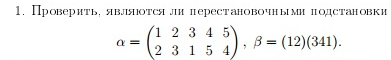 Решение. Вычислим значение перестановок  и  на элементе :В силу того, что , подстановки не перестановочны: .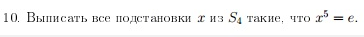 Решение. Предположим, что подстановка  не является тождественной. В силу того, что  – простое число, порядок элемента  равен . С другой стороны, известно, что порядок любого элемента группы делит порядок группы. Группа  имеет порядок . Получили противоречие:  не делится на . Таким образом, единственная подстановка , удовлетворяющая равенству , является тождественной: .